Vážení rodičia!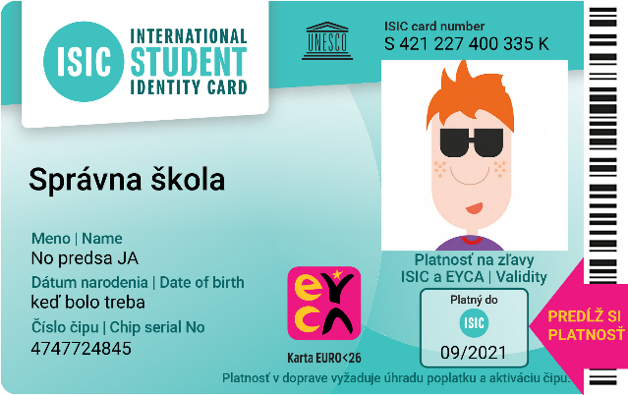 Život žiaka sa stáva každým rokom nákladnejším. Na škole si to veľmi dobre uvedomujeme. Pre našich žiakov preto vydávame medzinárodný preukaz ISIC/EURO<26, ktorý je identifikačným preukazom žiaka našej školy. Preukaz Vám zároveň môže ušetriť desiatky až stovky eur. S preukazom získava Vaše dieťa možnosť:denne šetriť svoje vreckové a učiť sa efektívne nakladať s financiamivyužiť vďaka preukazu zľavy na viac ako 150 000 miestach na Slovensku a vo svete. Napr. v kine, v autoškolách, pri nákupoch oblečenia, školských a športových potrieb, kníh, pri stravovaní, športovaní a cestovaní. Viac na www.isic.skuplatniť si nárok na ISIC paušál s výhodným balíkom mobilných dát. Viac na www.isicpausal.skuplatniť si nárok na celoročné cestovné poistenie http://isic.sk/poistenie-istotka mať jeden preukaz ako univerzálnu dopravnú kartu pre MHD, SAD aj vlakovú dopravu na žiacke cestovné po celom Slovensku a 75% zľavu na vlaky v Čechách dobiť kredit na dopravu (SAD, MHD) alebo kúpiť mesačník na www.ubian.sk mať jeden preukaz platný v interných systémoch školy pre evidenciu dochádzky či stravovaniaNaša škola bude preukazy objednávať tak, aby sme ich žiakom mohli odovzdať ešte pred začiatkom školského roka, prípadne prvý školský deň.  Preto je potrebné, aby ste najneskôr do 30.7.2020uhradili poplatok 20 € za vystavenie preukazu prevodom na účet vedený v TATRA BANKE, IBAN  SK39 1100 0000 0029 4804 3493 Pri úhrade je povinné uvádzať tieto identifikačné údaje platby (pre jej identifikáciu) :špecifický symbol platby pridelený škole : 389811variabilný symbol, ktorým bude vždy dátum narodenia žiaka v tvare DDMMRRRRdo poznámky k platbe je vždy potrebné uviesť meno a priezvisko žiaka + názov školy vyplnili a podpísali Prihlášku za člena - evidenčný list (je potrebné podpísať obe strany) a odovzdali ich na školepripravili si 1 fotografiu žiaka (rozmer 25x25 mm), ktorá bude umiestnená na preukaz pri jeho prevzatíPreukaz si budete môcť prevziať na sekretariáte školy.Preukaz dostanete pripravený na použitie vo všetkých jeho funkciách. Až v ďalších rokoch sa platnosť preukazu predlžuje kúpou a nalepením známky ISIC (10 €) a sms-kou (3 €).